Resume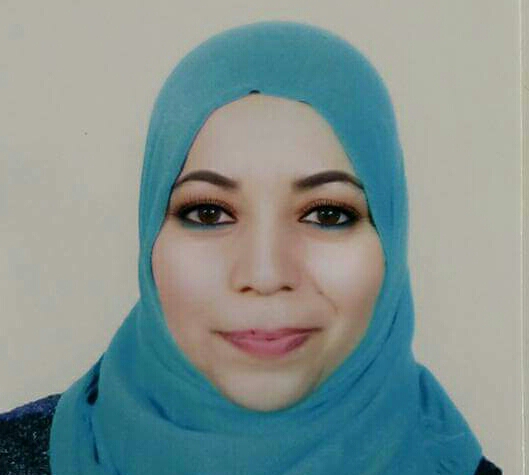 PROFESSIONAL OVERVIEWTeacher 2012-2013 Salim school, TunisiaTeacher 2014-2017Almanhal school, TunisiaObjective I am motivated and ambitious and I would like my students to appreciateand understand the importance of the English language in our daily lives .I believe in a strong communication between a teacher and his students and encourage the children to express their ideas verbally and through writing and I’m looking to obtain a job at school located in UAESPECIAL SKILLSCoordinating power and to mingle with different multi culture peoplecommunication skills Ambitiousand perfectionist Good team-work communication Sense of responsibility Dedicated to teaching students Professionalism Respectful Patient with studentsHighly adaptableLANGUAGES KNOWNArabic  : Native language English  :  Fluent French  : FluentEDUCATIONAL QUALIFICATIONManouba University of Arts and HumanitiesRESPONSIBILITIESTeach the assigned courses in accordance with the course outlines and recommended textbooks. A teaching program should integrate listening, speaking, reading and writing In a semester, at least 3 or 4 evaluations are required in order to motivated the student to work hard during the whole year Run the student journal where the children are encouraged to publish anything from poetry to science fiction novels ACHIEVEMENTSInitiated the student journal which helped a lot of students to express themselves through poetry and novelPERSONAL INFORMATIONAge and date of birth36,   17/08/1981Religion-  IslamMarital statusmarriedNationalityTunisianI here by declare that all the information stated above is true to the best of my knowledge and belief.				